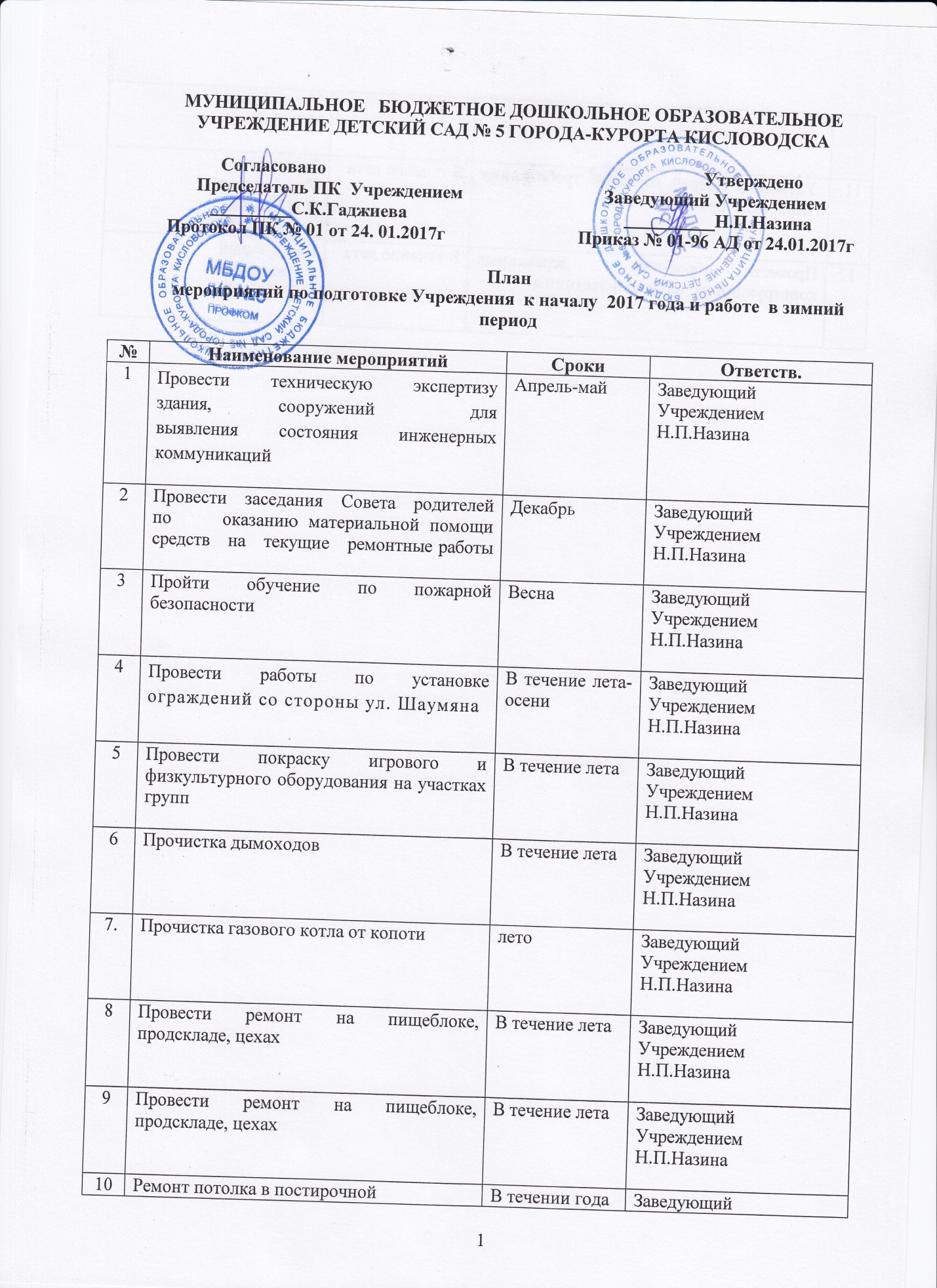 Учреждением  Н.П.Назина11. Установка дверей согласно требованиям Пожарным  правиламВ течение летаЗаведующийУчреждением  Н.П.Назина12Провести обработку  деревянных конструкций на чердаке и лестницыВ течение летаЗаведующийУчреждением  Н.П.Назина